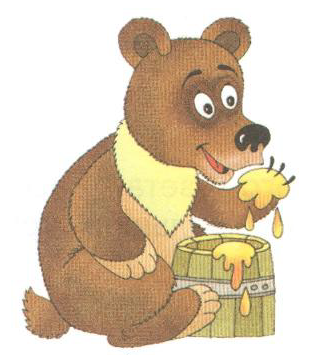 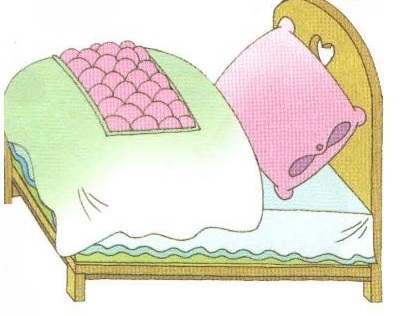 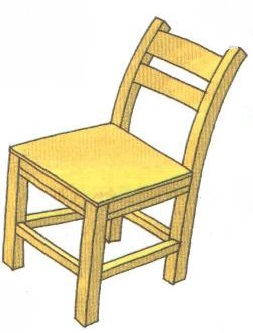 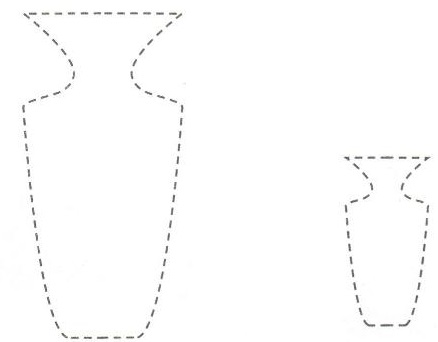 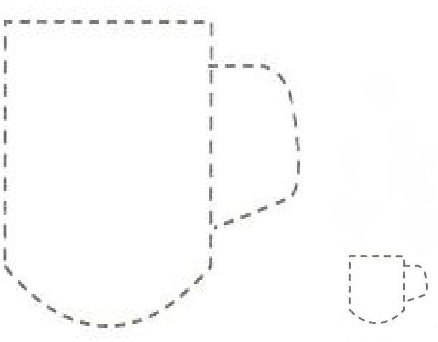 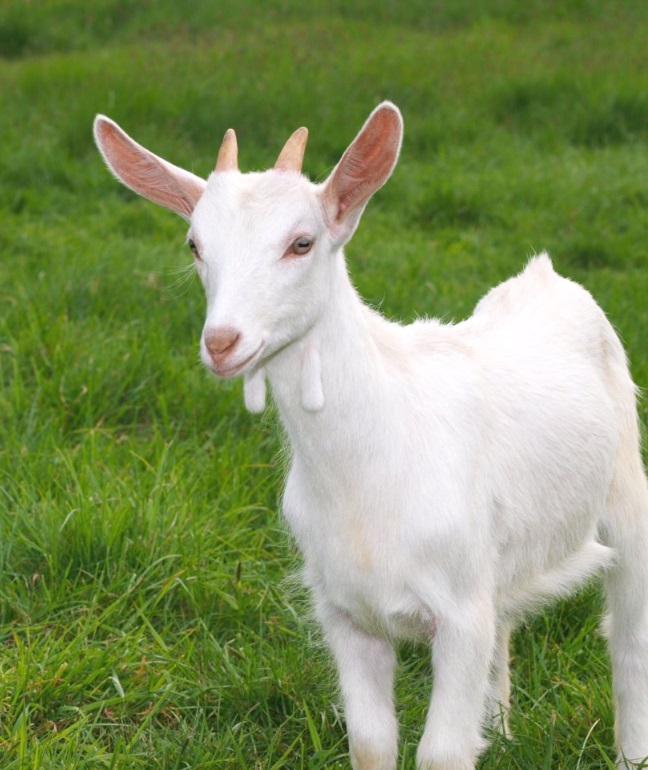        КОЗА           КОЗА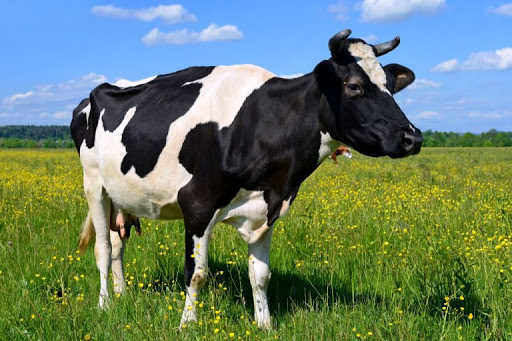       КОЗА           КОРОВА      КОРОВА            КОРОВА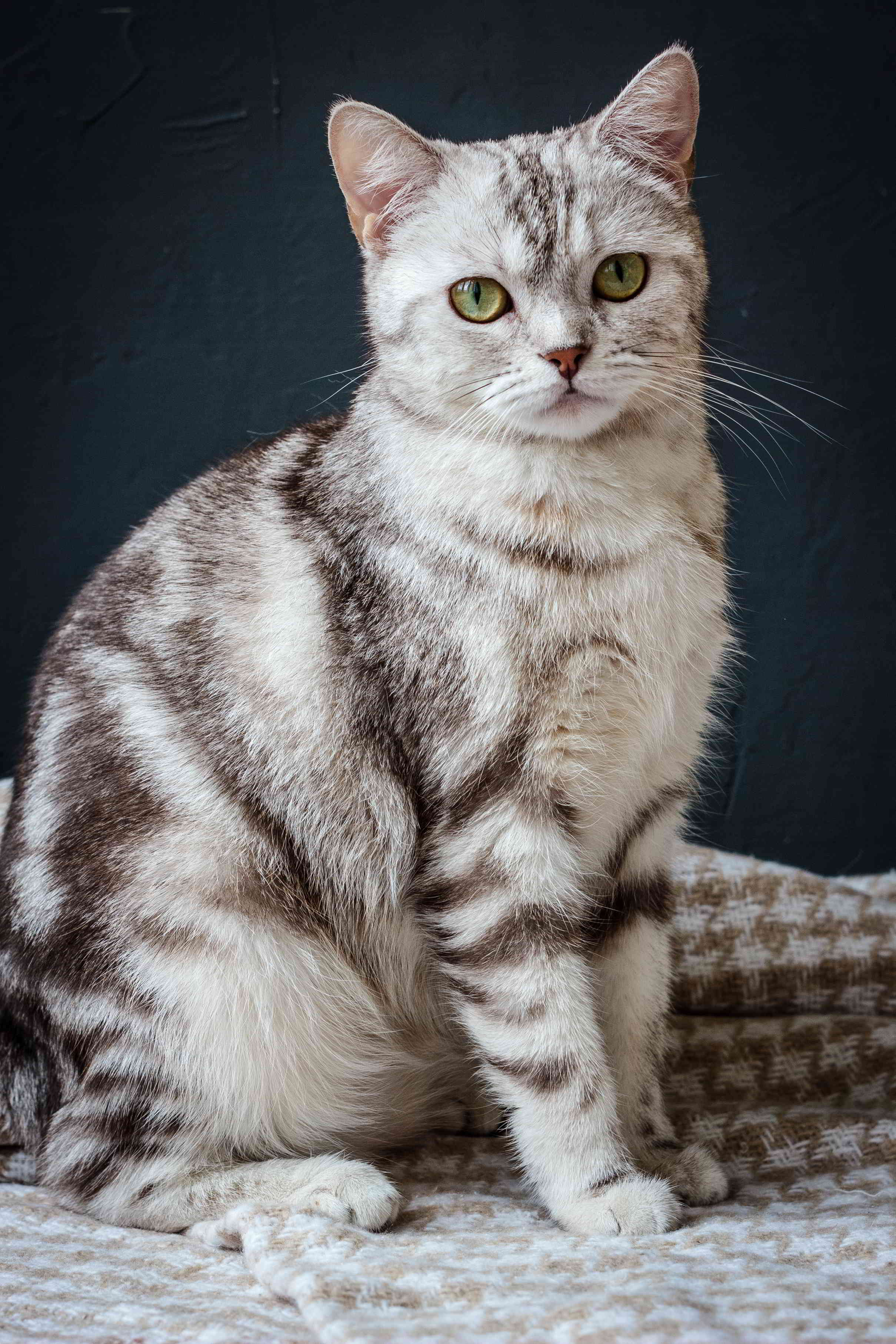   КОШКА      КОШКА     КОШКА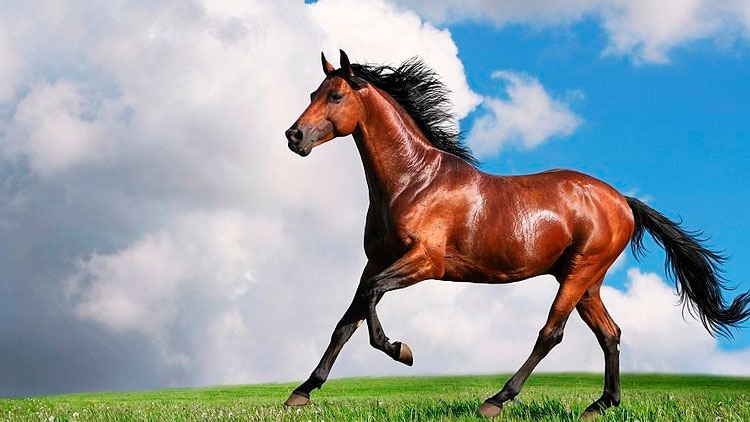       ЛОШАДЬ             ЛОШАДЬ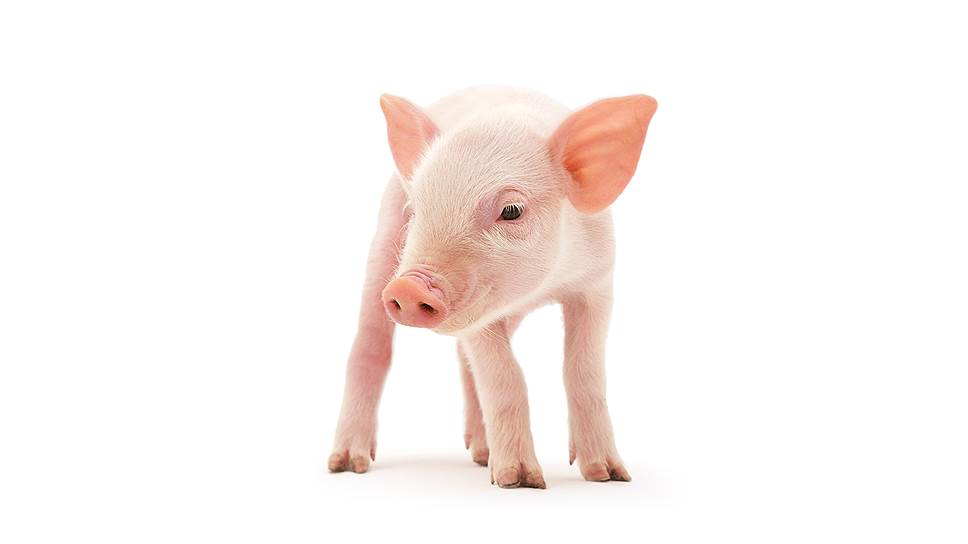      ЛОШАДЬ               СВИНЬЯ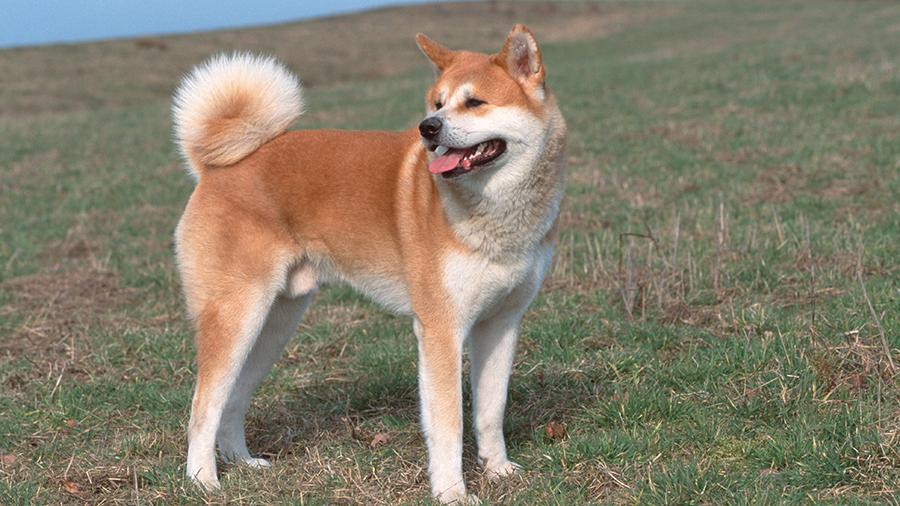  СВИНЬЯ      СВИНЬЯ      СОБАКА   СОБАКА      СОБАКА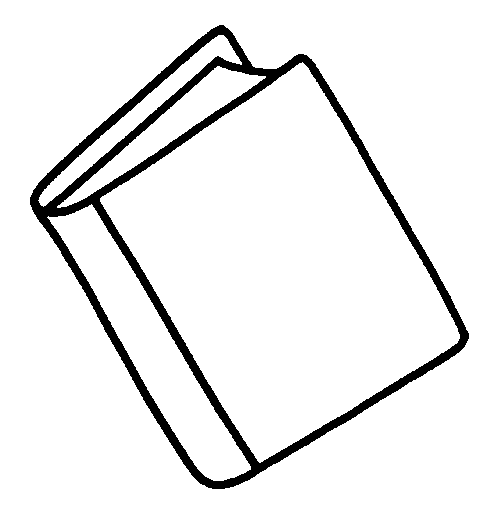 